	Lokalna Grupa Działania „Równiny  Wołomińskiej” 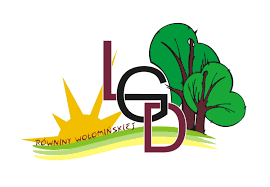 ZGŁOSZENIE OSOBY O SKIEROWANIE NA SZKOLENIE 
Wsparcie na operacje w zakresie podejmowania działalności gospodarczej (PREMIE) w ramach poddziałania 19.2 „Wsparcie na wdrażanie operacji w ramach strategii rozwoju lokalnego kierowanego przez społeczność”PROW na lata 2014 - 2020UWAGA: Złożenie zgłoszenia nie gwarantuje uczestnictwa w szkoleniu.Wypełnione zgłoszenie prosimy składać do biura LGD „Równiny Wołomińskiej” w Tłuszczu przy ul. Warszawskiej 4( cz. I, II i III wypełnia osoba zainteresowana szkoleniem)INFORMACJE PODSTAWOWE Imię i nazwisko: 	…………………………………………... Data urodzenia:.........................................Adres zamieszkania: ................................................................................................................................Nr telefonu:.............................................e-mail: ...........………………………………………………...Wykształcenie:...................................................................................................................................................................                                                                                            ( nazwa i rok ukończenia szkoły)INFORMACJE  DOTYCZĄCE  DOŚWIADCZENIA  ZAWODOWEGOZawód wyuczony: .....................................................................................................................................wykonywany najdłużej: .....................................................................................................................wykonywany ostatnio: .................................................................................................................................Posiadane uprawnienia oraz kwalifikacje:...........................................................................................................................................................................................................................................................................................................................................................................................................................................................................Ukończone kursy i szkolenia: ………………………………………………………………………………………………………………….……………………………………………………………………………………………………………………....Doświadczenie zawodowe związane z podjęciem działalności:   ..............................................................................................................................................................................................................................................................................................................................................................Dane dotyczące  planowaneJ  działalności  GOSPODARCZEJOpis nt. podejmowanej działalności gospodarczej. Informacja nt. lokalu potrzebnego do prowadzenia działalności gospodarczej, sprzętu, zasobów itp.: 	….......................................................................................................................................................................................................................................................................................................................................................................................................................................................................................................................................................................................................................................................................................................................................................................................................................................................................................................................................................................................................................................................................................................................................................................................................................................................................Planowana data rozpoczęcia realizacji operacji: ………………………………………………………...Uzasadnienie ubiegania się o powyższe szkolenie oraz dofinansowanie na podjęcie własnej działalności gospodarczej:...........................................................................................................................................................................................................................................................................................................................................................................................................................................................................................................................................................................................................................................................................................................................................................................................................................................................................................................Oświadczam, że w okresie ostatnich 3 lat uczestniczyłem/am / nie uczestniczyłem/am* 
w szkoleniu finansowanym ze środków Funduszu Pracy na podstawie skierowania 
z Powiatowego Urzędu Pracy.…………...............................................................
                                                 (podpis osoby zainteresowanej szkoleniem)* niepotrzebne skreślićKLAUZULE INFORMACYJNE:Przyjmuję do wiadomości, że: administratorem moich danych osobowych jest Agencja Restrukturyzacji i Modernizacji Rolnictwa z siedzibą w Warszawie, Al. Jana Pawła II 70, 00-175 Warszawa;z administratorem danych osobowych mogę kontaktować się poprzez adres e-mail: info@arimr.gov.pl lub pisemnie na adres korespondencyjny Centrali Agencji Restrukturyzacji i Modernizacji Rolnictwa, ul. Poleczki 33, 02-822 Warszawa;administrator danych wyznaczył inspektora ochrony danych, z którym można kontaktować się w sprawach dotyczących przetwarzania danych osobowych oraz korzystania z praw związanych z przetwarzaniem danych, poprzez adres e-mail: iod@arimr.gov.pl lub pisemnie na adres korespondencyjny administratora danych, wskazany w pkt. I.2; zebrane dane osobowe będą przetwarzane przez administratora danych na podstawie art. 6 ust. 1 lit. c) rozporządzenia Parlamentu Europejskiego i Rady (UE) 2016/679 z dnia 27 kwietnia 2016 r. w sprawie ochrony osób fizycznych w związku z przetwarzaniem danych osobowych i w sprawie swobodnego przepływu takich danych oraz uchylenia dyrektywy 95/46/WE – ogólne rozporządzenie o ochronie danych (Dz. Urz. UE L 119 z 04.05.2016, str.1), dalej „rozporządzenie 2016/679”, gdy jest to niezbędne do wypełnienia obowiązku prawnego ciążącego na administratorze danych (dane obowiązkowe) lub art. 6 ust. 1 lit. a) rozporządzenia 2016/679, tj. na podstawie odrębnej zgody na przetwarzanie danych osobowych, która obejmuje zakres danych szerszy, niż to wynika z powszechnie obowiązującego prawa (dane nieobowiązkowe);zebrane dane osobowe na podstawach, o których mowa w pkt. I.4 będą przetwarzane przez administratora danych w celu realizacji zadań wynikających z art. 1 pkt 1 w zw. z art. 6 ust. 2 i 3 ustawy z dnia 20 lutego 2015 r. o wspieraniu rozwoju obszarów wiejskich z udziałem środków Europejskiego Funduszu Rolnego na rzecz Rozwoju Obszarów Wiejskich w ramach Programu Rozwoju Obszarów Wiejskich na lata 2014-2020 (Dz.U. z 2018 r. poz. 627) oraz rozporządzenia Ministra Rolnictwa i Rozwoju Wsi z dnia 24 września 2015 r. w sprawie szczegółowych warunków i trybu przyznawania pomocy finansowej w ramach poddziałania „Wsparcie na wdrażanie operacji w ramach strategii rozwoju lokalnego kierowanego przez społeczność” objętego Programem Rozwoju Obszarów Wiejskich na lata 2014-2020 (Dz.U. z 2017 r. poz. 772 i 1588 oraz z 2018 r. poz. 861).Przyjmuję do wiadomości, że: administratorem moich danych osobowych jest Samorząd Województwa Mazowieckiego z siedzibą w Warszawie, ul. Jagiellońska 26, 03-719 Warszawa;z administratorem danych osobowych mogę kontaktować się poprzez adres e-mail: iod@mazovia.pl lub pisemnie na adres korespondencyjny Samorząd Województwa Mazowieckiego ul. Jagiellońska 26, 03-719 Warszawa;administrator danych wyznaczył inspektora ochrony danych, z którym można kontaktować się w sprawach dotyczących przetwarzania danych osobowych oraz korzystania z praw związanych z przetwarzaniem danych, poprzez adres e-mail: iod@mazovia.pl lub pisemnie na adres korespondencyjny administratora danych, wskazany w pkt. II.2;zebrane dane osobowe będą przetwarzane przez administratora danych na podstawie art. 6 ust. 1 lit. c) rozporządzenia 2016/679, gdy jest to niezbędne do wypełnienia obowiązku prawnego ciążącego na administratorze danych (dane obowiązkowe) lub art. 6 ust. 1 lit. a) rozporządzenia 2016/679, tj. na podstawie odrębnej zgody na przetwarzanie danych osobowych, która obejmuje zakres danych szerszy, niż to wynika z powszechnie obowiązującego prawa (dane nieobowiązkowe);zebrane dane osobowe na podstawach, o których mowa w pkt. II.4 będą przetwarzane przez administratora danych w celu realizacji zadań wynikających z art. 6 ust. 3 pkt 3 oraz ust. 4 i 5 ustawy z dnia 20 lutego 2015 r. o wspieraniu rozwoju obszarów wiejskich z udziałem środków Europejskiego Funduszu Rolnego na rzecz Rozwoju Obszarów Wiejskich w ramach Programu Rozwoju Obszarów Wiejskich na lata 2014-2020 (Dz.U. z 2018 r. poz. 627), ustawy z dnia 20 lutego 2015 r. o rozwoju lokalnym z udziałem lokalnej społeczności (Dz.U. z 2018, poz. 140) oraz rozporządzenia Ministra Rolnictwa i Rozwoju Wsi z dnia 24 września 2015 r. w sprawie szczegółowych warunków i trybu przyznawania pomocy finansowej w ramach poddziałania „Wsparcie na wdrażanie operacji w ramach strategii rozwoju lokalnego kierowanego przez społeczność” objętego Programem Rozwoju Obszarów Wiejskich na lata 2014-2020 (Dz.U. z 2017 r. poz. 772 i 1588 oraz z 2018 r. poz. 861).Przyjmuję do wiadomości, że: administratorem moich danych osobowych jest Lokalna Grupa Działania  „RÓWNINY WOŁOMIŃSKIEJ” z siedzibą: ul. Warszawska 4, 05-240 Tłuszcz;z administratorem danych osobowych mogę kontaktować się poprzez adres e-mail: biuro@lgdrw.pl lub pisemnie na adres korespondencyjny ul. Polna 15, 07-405 Troszyn;Administrator wyznaczył Inspektora Ochrony Danych – Andrzeja Rybus-Tołłoczko, z którym można się skontaktować pod adresem mailowym: iodo@rt-net.pl zebrane dane osobowe będą przetwarzane przez administratora danych na podstawie art. 6 ust. 1 lit. c) rozporządzenia 2016/679, gdy jest to niezbędne do wypełnienia obowiązku prawnego ciążącego na administratorze danych (dane obowiązkowe) lub art. 6 ust. 1 lit. a) rozporządzenia 2016/679, tj. na podstawie odrębnej zgody na przetwarzanie danych osobowych, która obejmuje zakres danych szerszy, niż to wynika z powszechnie obowiązującego prawa (dane nieobowiązkowe);zebrane dane osobowe na podstawach, o których mowa w pkt. III.4 będą przetwarzane przez administratora danych w celu realizacji zadań wynikających z art. 34 ust. 3 lit. f oraz ust. 4 rozporządzenia Parlamentu Europejskiego i Rady (UE) nr 1303/2013 z dnia 17 grudnia 2013 r. ustanawiającego wspólne przepisy dotyczące Europejskiego Funduszu Rozwoju Regionalnego, Europejskiego Funduszu Społecznego, Funduszu Spójności, Europejskiego Funduszu Rolnego na rzecz Rozwoju Obszarów Wiejskich oraz Europejskiego Funduszu Morskiego i Rybackiego oraz ustanawiającego przepisy ogólne dotyczące Europejskiego Funduszu Rozwoju Regionalnego, Europejskiego Funduszu Społecznego, Funduszu Spójności i Europejskiego Funduszu Morskiego i Rybackiego oraz uchylającego rozporządzenie Rady (WE) nr 1083/2006 (Dz. Urz. UE L 347 z 20.12.2013 str. 320, z późn. zm.), ustawy z dnia 20 lutego 2015 r. o rozwoju lokalnym z udziałem lokalnej społeczności (Dz.U. z 2018, poz. 140) oraz rozporządzenia Ministra Rolnictwa i Rozwoju Wsi z dnia 24 września 2015 r. w sprawie szczegółowych warunków i trybu przyznawania pomocy finansowej w ramach poddziałania „Wsparcie na wdrażanie operacji w ramach strategii rozwoju lokalnego kierowanego przez społeczność” objętego Programem Rozwoju Obszarów Wiejskich na lata 2014-2020 (Dz.U. z 2017 r. poz. 772 i 1588 oraz z 2018 r. poz. 861);Przyjmuję do wiadomości, że: (informacje wspólne odnoszące się do każdego z ww. administratorów danych)zebrane dane osobowe mogą być udostępniane podmiotom publicznym uprawnionym do przetwarzania danych osobowych na podstawie przepisów powszechnie obowiązującego prawa oraz podmiotom przetwarzającym dane osobowe na zlecenie administratora w związku z wykonywaniem powierzonego im zadania w drodze zawartej umowy, np. dostawcom wparcia informatycznego;zebrane dane osobowe na podstawie art. 6 ust. 1 lit. c) rozporządzenia 2016/679, będą przetwarzane przez okres realizacji zadań, o których mowa w pkt. I-III.5 oraz nie krócej niż do 31 grudnia 2028 roku. Okres przechowywania danych może zostać każdorazowo przedłużony o okres przedawnienia roszczeń, jeżeli przetwarzanie danych będzie niezbędne do dochodzenia roszczeń lub do obrony przed takimi roszczeniami przez administratora danych. Ponadto, okres przechowywania danych może zostać przedłużony na okres potrzebny do przeprowadzenia archiwizacji;dane osobowe zebrane na podstawie art. 6 ust. 1 lit. a) rozporządzenia 2016/679, tj. na podstawie odrębnej zgody na przetwarzanie danych osobowych będą przetwarzane przez okres realizacji zadań, o których mowa w pkt. I-III.5 oraz nie krócej niż do 31 grudnia 2028 roku lub do czasu jej odwołania;przysługuje mi prawo dostępu do moich danych, prawo żądania ich sprostowania, usunięcia lub ograniczenia ich przetwarzania w przypadkach określonych w rozporządzeniu 2016/679;w przypadkach, w których przetwarzanie moich danych osobowych odbywa się na podstawie art. 6 ust. 1 lit. a) rozporządzenia 2016/679, tj. na podstawie odrębnej zgody na przetwarzanie danych osobowych, przysługuje mi prawo do odwołania tej zgody lub zmiany w dowolnym momencie, bez wpływu na zgodność z prawem przetwarzania, którego dokonano na podstawie zgody przed jej odwołaniem; w przypadku uznania, że przetwarzanie danych osobowych narusza przepisy rozporządzenia 2016/679, przysługuje mi prawo wniesienia skargi do Prezesa Urzędu Ochrony Danych Osobowych;podanie danych osobowych na podstawie art. 6 ust. 1 lit. c) rozporządzenia 2016/679 we wniosku o przyznanie pomocy / umowie o przyznaniu pomocy oraz dokumentach jej towarzyszących / wniosku o płatność na operacje w ramach poddziałania 19.2 „Wsparcie na wdrażanie operacji w ramach strategii rozwoju lokalnego kierowanego przez społeczność” objętego Programem Rozwoju Obszarów Wiejskich na lata 2014–2020, wynika z obowiązku zawartego w przepisach powszechnie obowiązujących, a konsekwencją niepodania tych danych osobowych może być wezwanie do usunięcia braków, pod rygorem pozostawienia wniosku bez rozpatrzenia/nie zawarcie umowy o przyznaniu pomocy/odmowa wypłaty pomocy.Zgoda na przetwarzanie danych:Ja, …………………………………………………………………. wyrażam zgodę na przetwarzanie moich danych osobowych.……………………………………………					………………………………………………		/data/									/podpis/ CZĘŚĆ DLA LGD Osoba zainteresowana szkoleniem brała / nie brała udział/u* w szkoleniach organizowanych przez LGD w okresie ostatnich 3 lat (jeśli brała udział, wymienić w jakich):………………………………………………………………….……….………………………..………………………………………………………………………..…………………..……………………………………………………………………………………..………………..……………………                       ................................                          	..............................................                                              data                                                                     pieczęć i podpis pracownika LGDOpinia pracownika LGD obsługującego potencjalnego beneficjenta 					     .....................................................................................................................................................................................................................................................................................................................................................................................................................................................................................................................................................................................................................................................................                       .................................                         	..............................................                                              data                                                                     pieczęć i podpis pracownika LGDKomisja Kwalifikacyjna w dniu ..............................  wnioskuje:Zakwalifikować / nie zakwalifikować / zakwalifikować na listę rezerwową*, - na szkolenie: Wsparcie na operacje w zakresie podejmowania działalności gospodarczej (PREMIE) w ramach poddziałania 19.2 „Wsparcie na wdrażanie operacji w ramach strategii rozwoju lokalnego kierowanego przez społeczność” PROW na lata 2014 - 2020.………………………………..…...  -  Przewodniczący Komisji	.…..…....................................                                                              							( podpis )    ……………….................................  - Z-ca Przewodniczącego	………..…………………….											( podpis ) ………………………………....…..  - Członek Komisji		………..…………………….											( podpis )    ………………………………....…..  - Członek Komisji		………..…………………….											( podpis )    * niepotrzebne skreślić 